예비신자 교리 신청서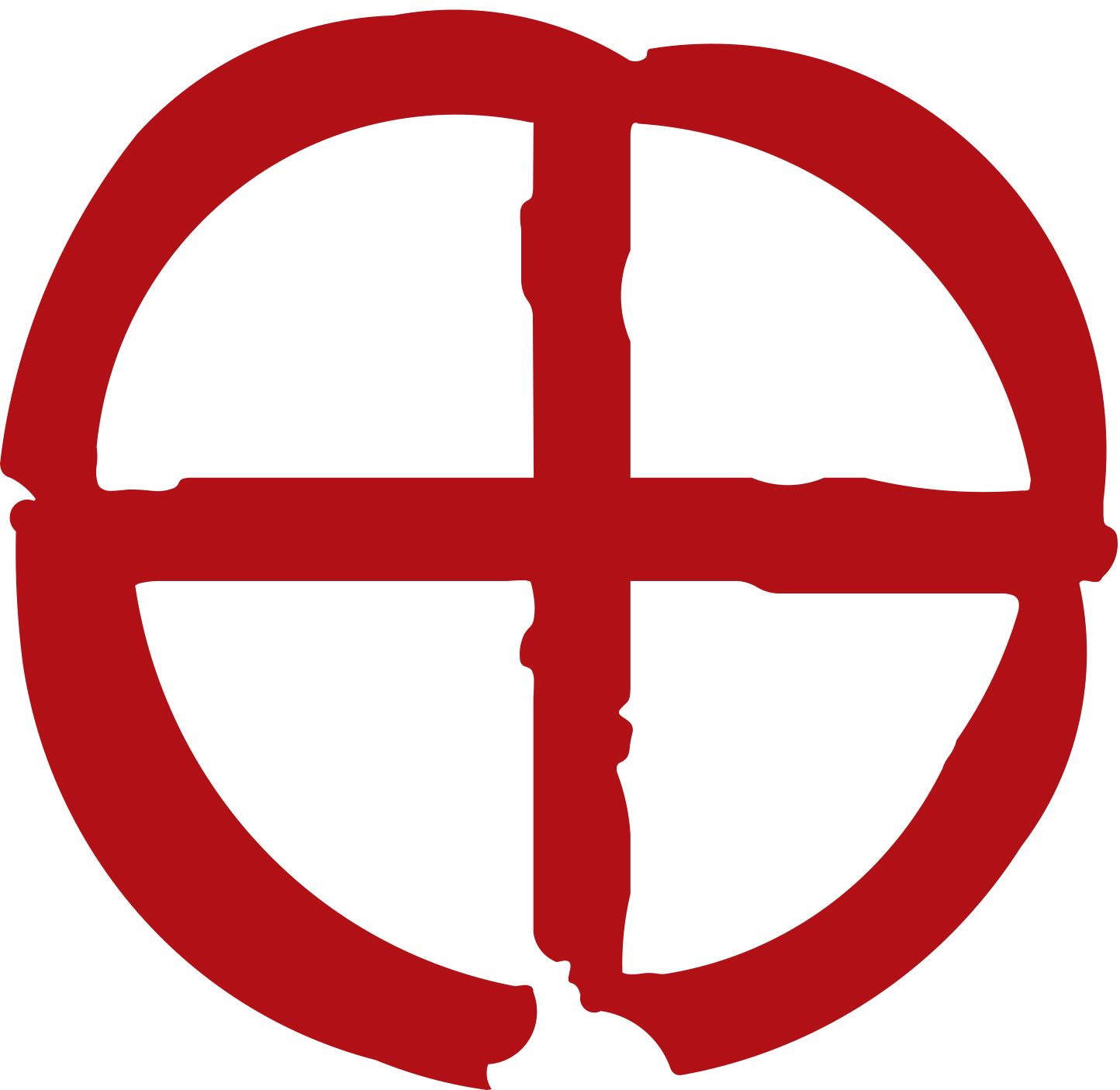  ●신청자 인적사항 ● 가족 인적사항  ● 기타 사항● 인도자 또는 담당자 성명:						● 작성일자:                             성명한글한글생년월일           년          월         일성명영문영문성별      남      여성명영문영문나이                            세주소연락처(전화)                                              (이메일)(전화)                                              (이메일)(전화)                                              (이메일)(전화)                                              (이메일)(전화)                                              (이메일)입교전 종교입교전 종교(     )개신교,   (     )불교,   (     )기타종교,   (     ) 무종교(     )개신교,   (     )불교,   (     )기타종교,   (     ) 무종교(     )개신교,   (     )불교,   (     )기타종교,   (     ) 무종교(     )개신교,   (     )불교,   (     )기타종교,   (     ) 무종교신청자와의 관계한글 성명영문 성명세례명생년월일동거여부Y / NY / NY / NY / NY / N입교동기 (     ) 가족 중에 천주교 신자가 있다                 (      )천주교회에 오고 싶었지만 혼자                           오기가 쉽지않았다.                  (      ) 천주교회의 종교사회문화적인 활동을 보고                  (      ) 교황 프란치스코의 영향으로                  (      ) 마음의 평화를 위해서                  (      ) 성당의 분위기가 좋아서                  (      ) 천주교 신자의 모범을 보고                  (      ) 지금까지의 종교생활에 회의가 들어                  (      ) 기타 천주교 입교에 임하며 하고싶은 말씀을 쓰십시오.